Pielikums Nr.4Apiņi 2, Brīvzemnieku pagasts, kadastra apzīmējums 6648 005 0066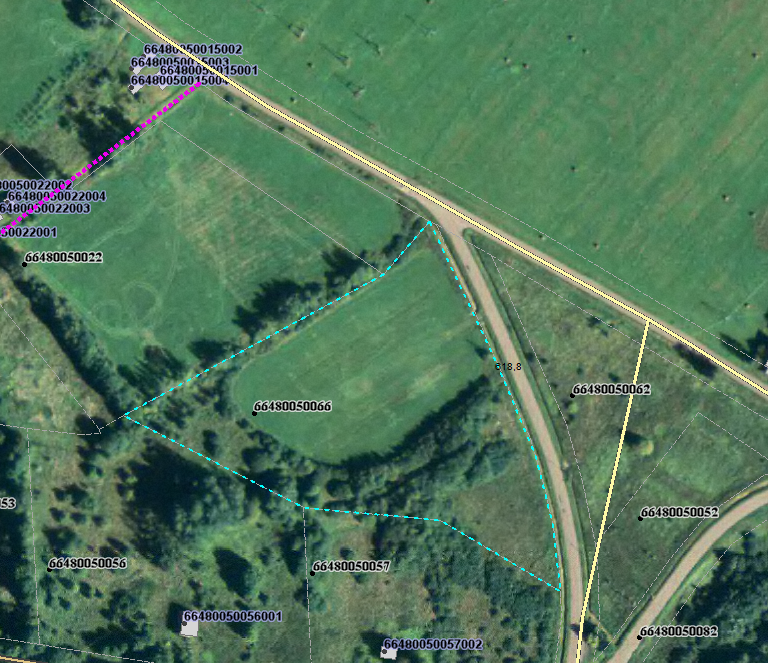 Sagatavoja: